Name_____________________________________________  Hour  _______PsychologySchizophrenia Video AssignmentComplete a Type II with the following requirements1.  Watch the video on my website:  Schizophrenia Part I and Part II (About 12 minutes total) from 20/20 News and take notes on what you view.2.  Go to the Chapter 16 Daily Work tab of the website and find the link for this assignment.  The link with take you to the National Institute for Mental Health website.  Read the article about the newest drug treatments for schizophrenia that have been developed following the time period when the video was created.3.  Write a summary of what was viewed and read.  Be sure to include the following information:Paragraph 1 on the Video:	a.  discuss the statistics and give an overview of schizophrenia at the time the video was 	     produced	b.  explain treatments—be sure to explain the treatment in terms of the symptom it                  applies to	c.  comment on the virtual experience of schizophreniaParagraph 2 on the Article:	d.  summarize the newest info on medications (do not give me a list of the drug names) 	e.  comment on at least two psychosocial treatments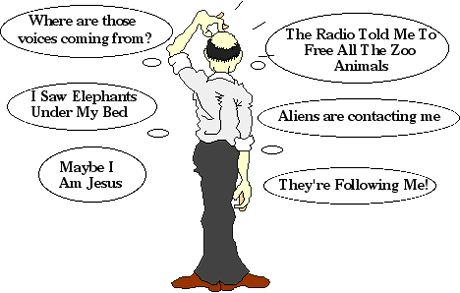 